                                        Д.Ющук 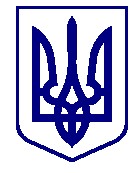 ВАРАСЬКА МІСЬКА РАДА ВИКОНАВЧИЙ КОМІТЕТ П Р О Є К Т      Р І Ш Е Н Н Я 15.06.2023 	м.Вараш	№ 250-ПРВ-23-4320Про погодження передачі в оренду нерухомого майна комунальної власності Вараському центру соціальних служб та послуг  (мкр-н Будівельників, 3)   Враховуючи листи Вараського міського центру соціальних служб департаменту соціального захисту та гідності виконавчого комітету Вараської міської ради від 28.04.2023 №129/02-08/23, комунального підприємства «Вараштепловодоканал» Вараської міської ради від 26.05.2023 №4570-506-23, відповідно до статей 6, 15 Закону України «Про оренду державного та комунального майна», Порядку передачі в оренду державного та комунального майна, затвердженого постановою Кабінету Міністрів України від 03 червня 2020 року №483, постанови Кабінету Міністрів України від 27 травня 2022 року №634, рішення Вараської міської ради від 24 лютого 2021 року №166 «Про врегулювання відносин щодо оренди майна комунальної власності Вараської міської територіальної громади (крім земельних питань)» (зі змінами), керуючись статтею 29, частиною п’ятою статті 60 Закону України «Про місцеве самоврядування в Україні», виконавчий комітет міської ради ВИРІШИВ: Погодити передачу в оренду Вараському центру соціальних служб та послуг без проведення аукціону об’єкт нерухомого майна, що належить до комунальної власності Вараської міської територіальної громади, та внесений до Переліку ІІ типу – нежитлові приміщення №№244-251 в громадському будинку, гуртожитку для проживання сімей, загальною площею 84,00 м2, що знаходиться за адресою: місто Вараш, мікрорайон Будівельників, будинок 3. Орендодавцю – Департаменту житлово-комунального господарства, майна та будівництва виконавчого комітету Вараської міської ради: Відобразити наступні зміни об’єкта оренди в електронній торговій системі: назву об’єкта оренди викласти у такій редакції: «Нежитлові приміщення №№244-251 в громадському будинку, гуртожитку для проживання сімей», в зв’язку з приєднанням приміщення №244; площу об’єкта оренди змінити із «69,50 м2» на «84,00 м2». Розробити та затвердити умови оренди комунального майна, зазначеного в пункті 1 цього рішення, встановивши строк оренди – п’ять років.  Оприлюднити в електронній торговій системі це рішення відповідно до Порядку передачі в оренду державного та комунального майна, затвердженого постановою Кабінету Міністрів України від 03 червня 2020 року №483, з урахуванням постанови Кабінету Міністрів України від 27 травня 2022 року №634 «Про особливості оренди державного та комунального майна у період воєнного стану». Укласти договір оренди комунального майна, зазначеного в пункті 1 цього рішення, та оприлюднити його в електронній торговій системі з урахуванням постанови Кабінету Міністрів України від 27 травня 2022 року №634 «Про особливості оренди державного та комунального майна у період воєнного стану». Контроль за виконанням рішення покласти на заступника міського голови з питань діяльності виконавчих органів ради Ігоря Воскобойника. Міський  голова                                                                  Олександр МЕНЗУЛ 